Занятие объединения «Шахматы» 01.02.2022Тема: «Решение шахматных задач»Тестирование по тактике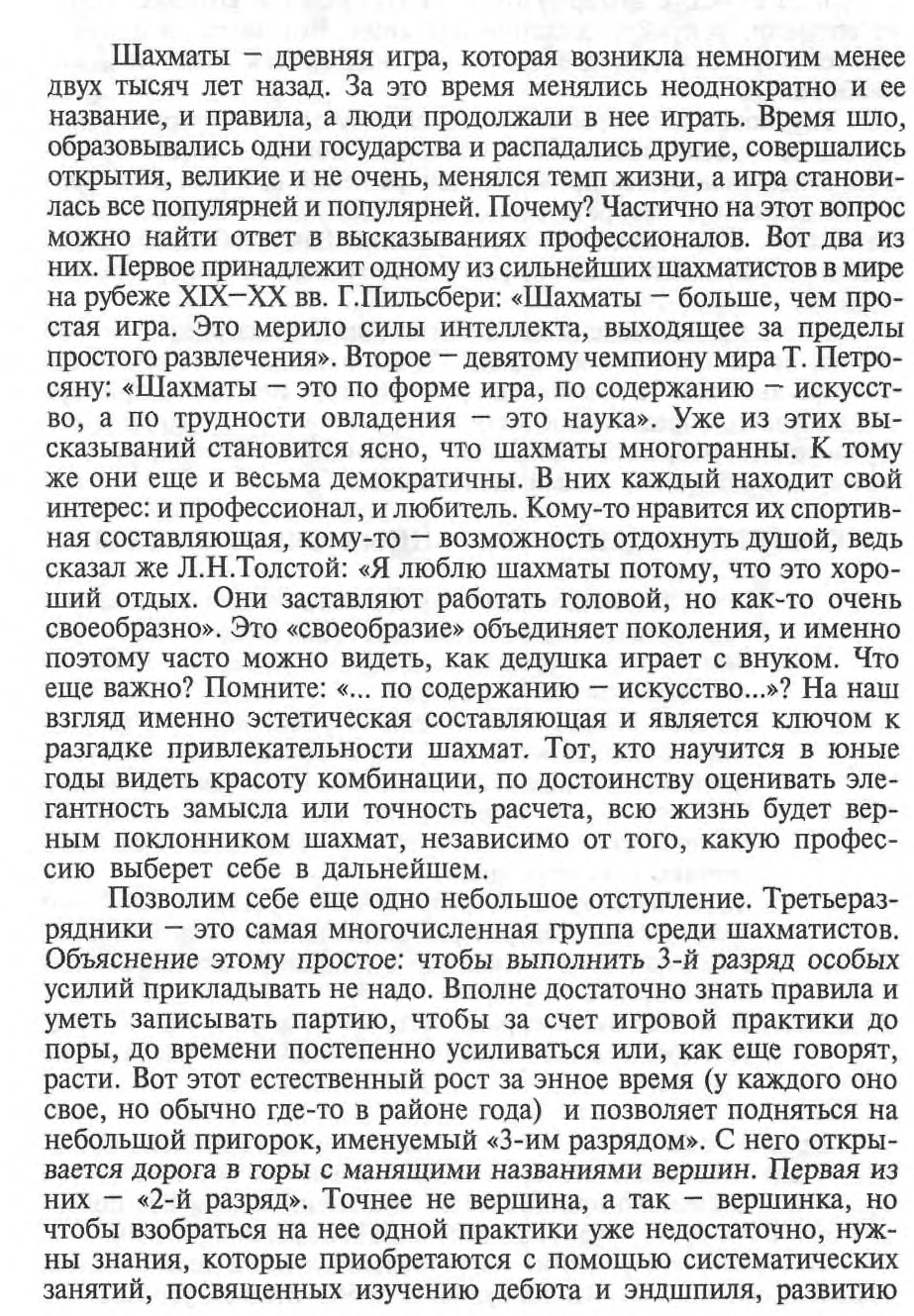 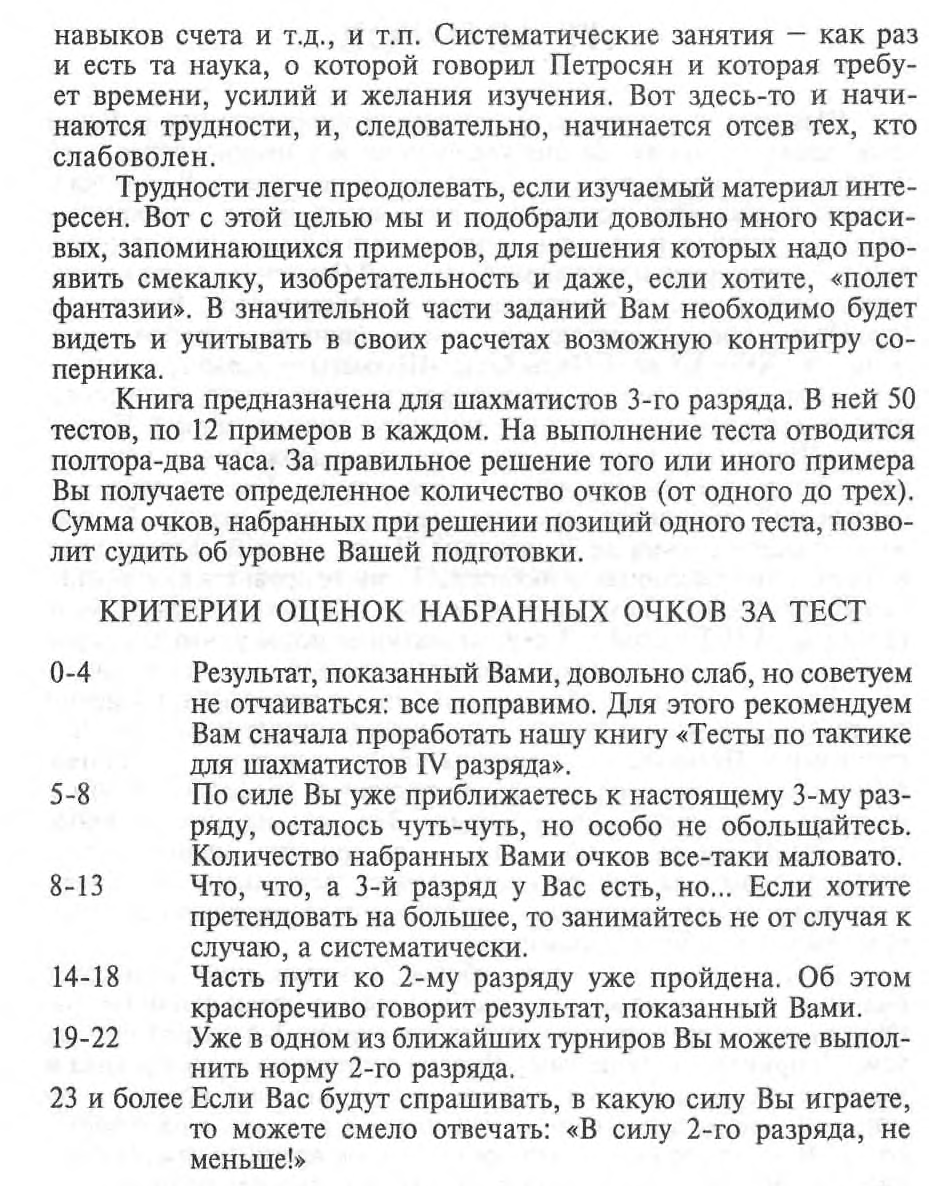 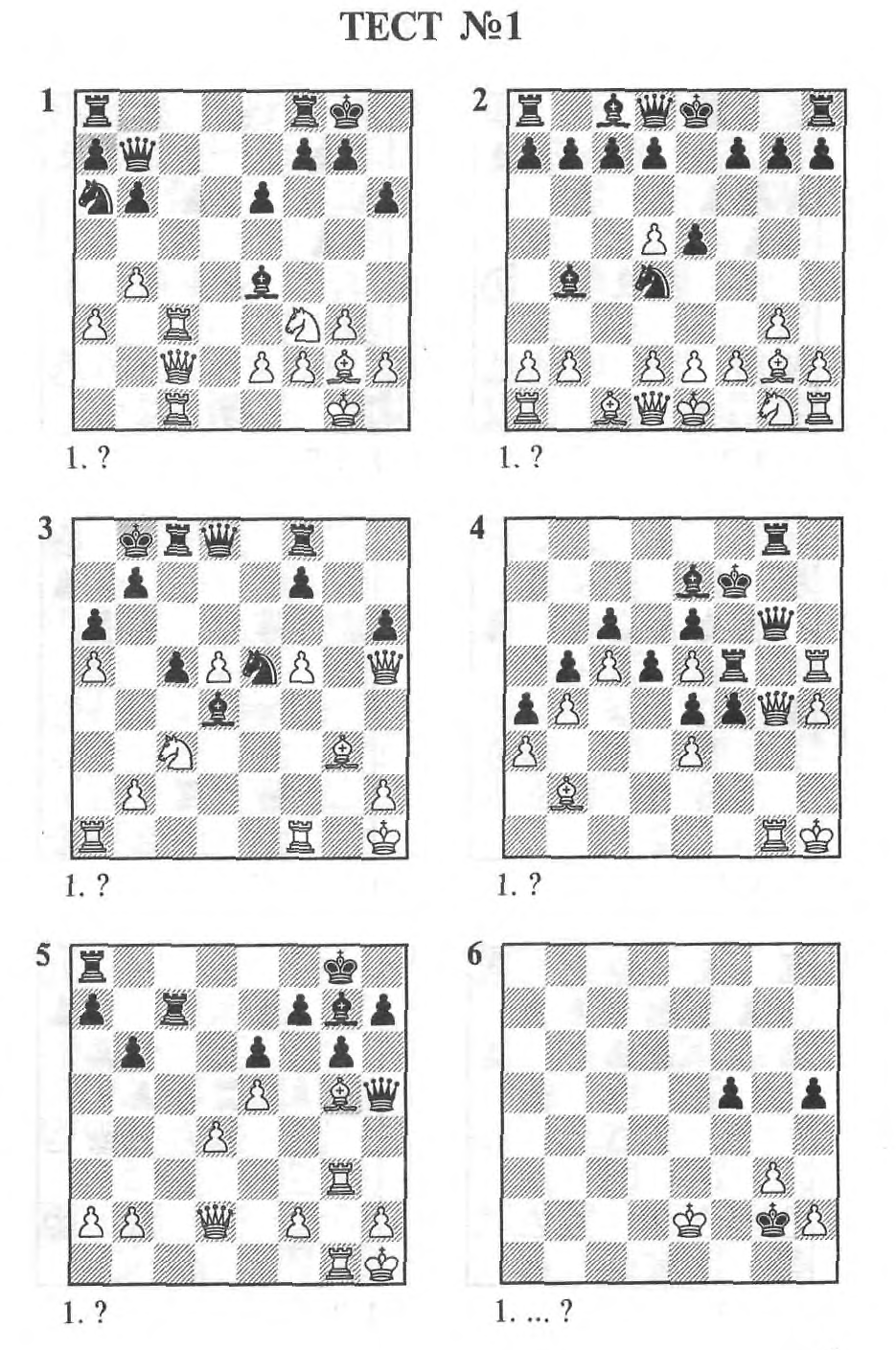 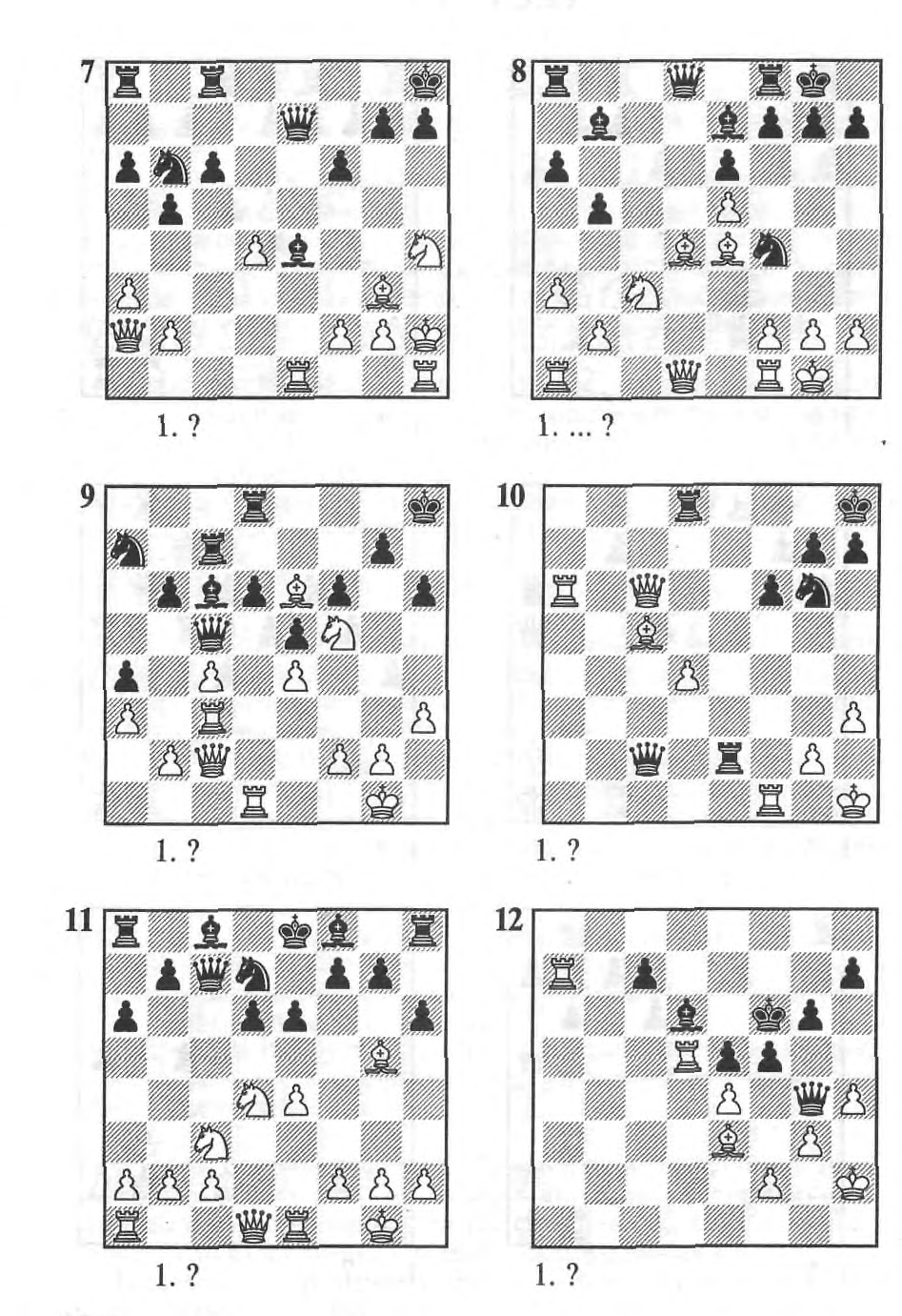 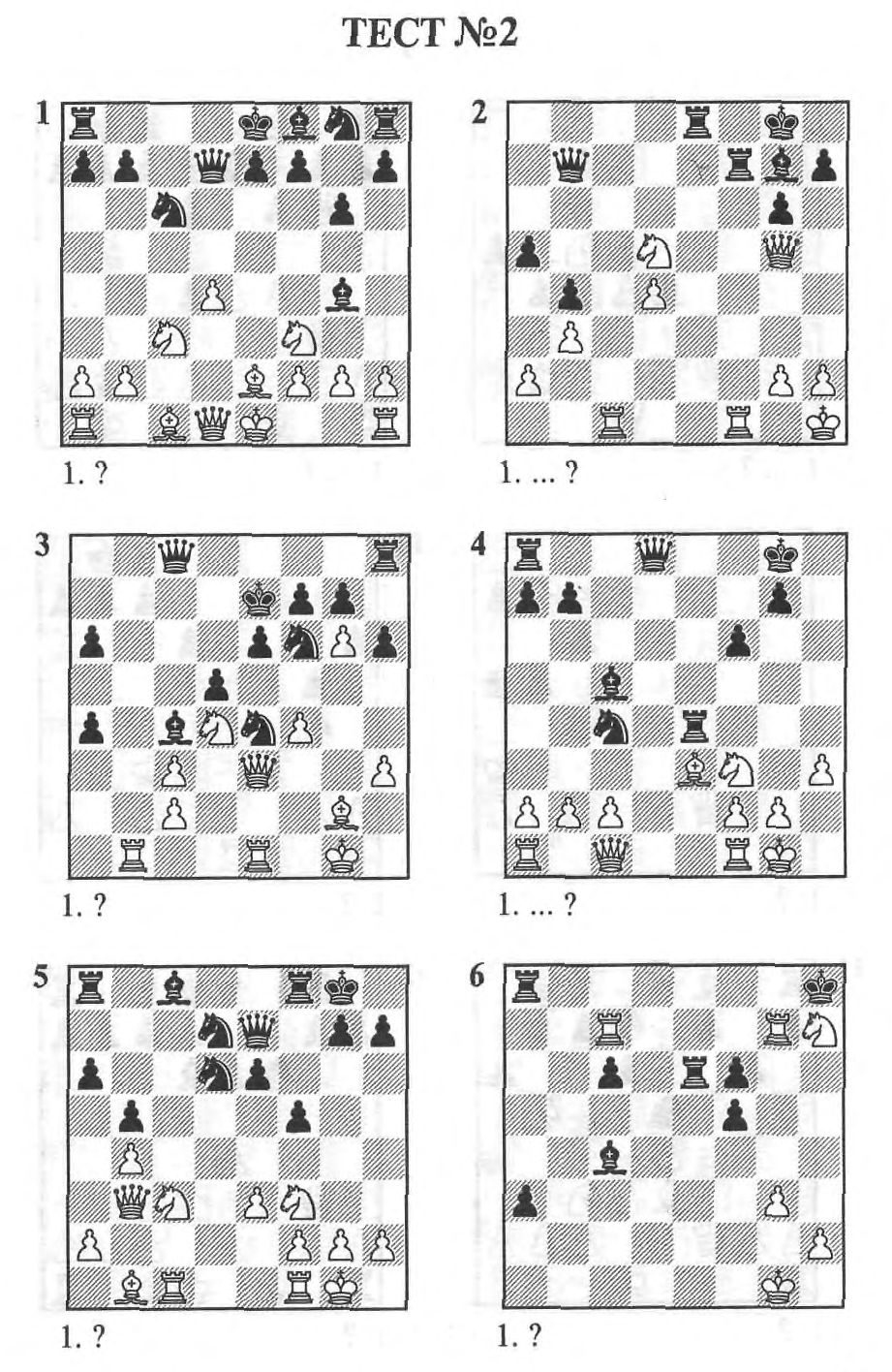 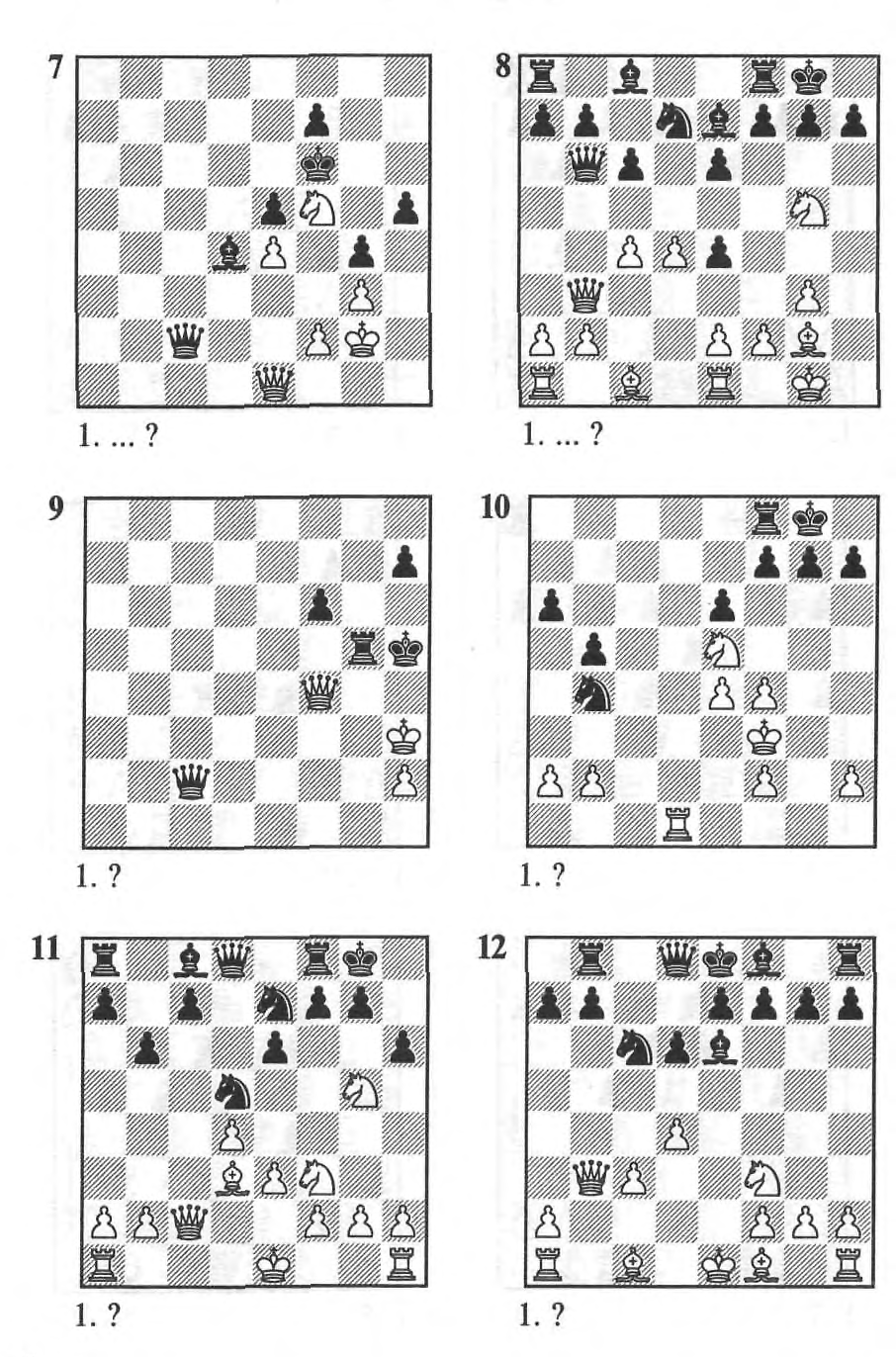 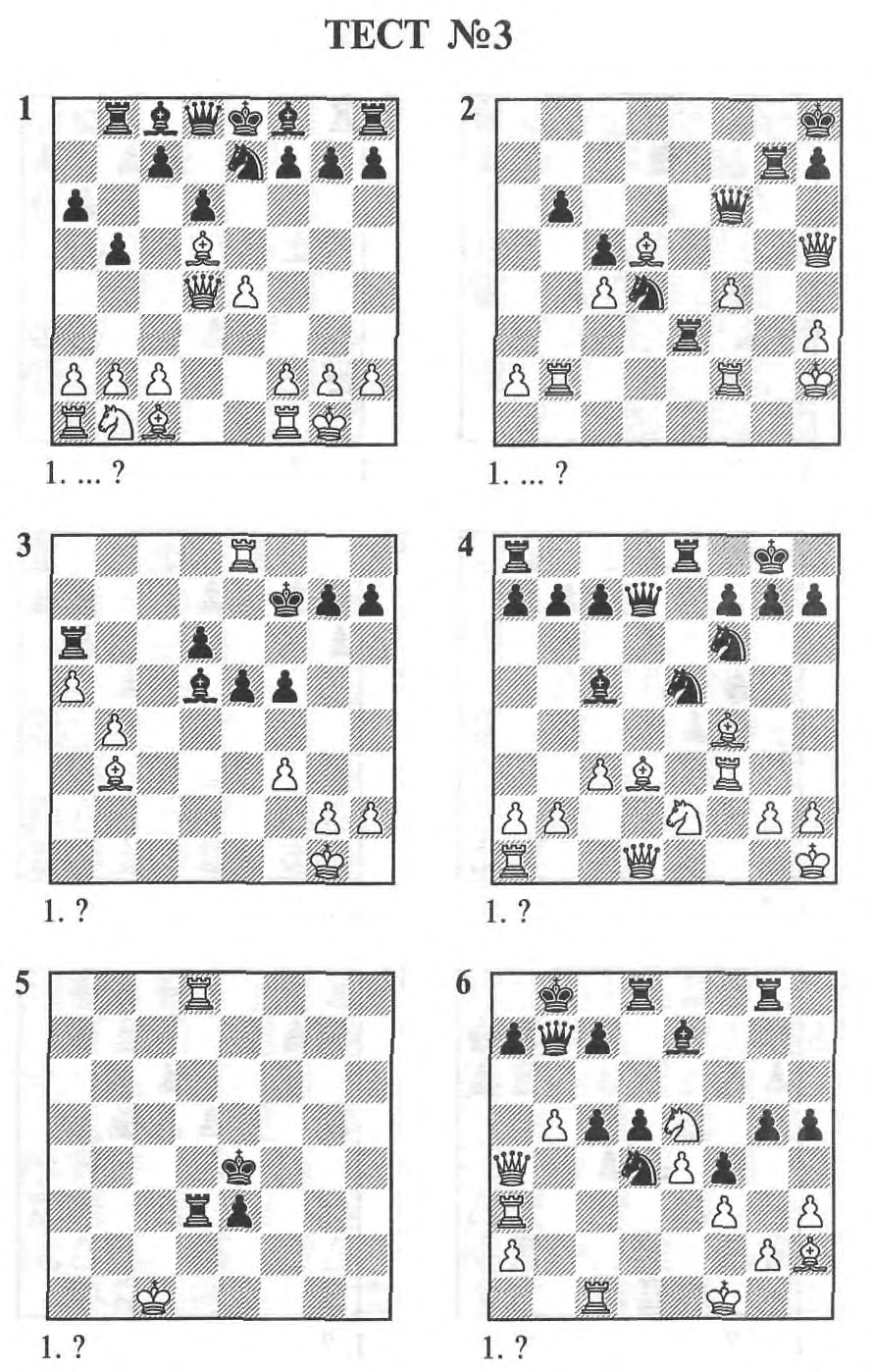 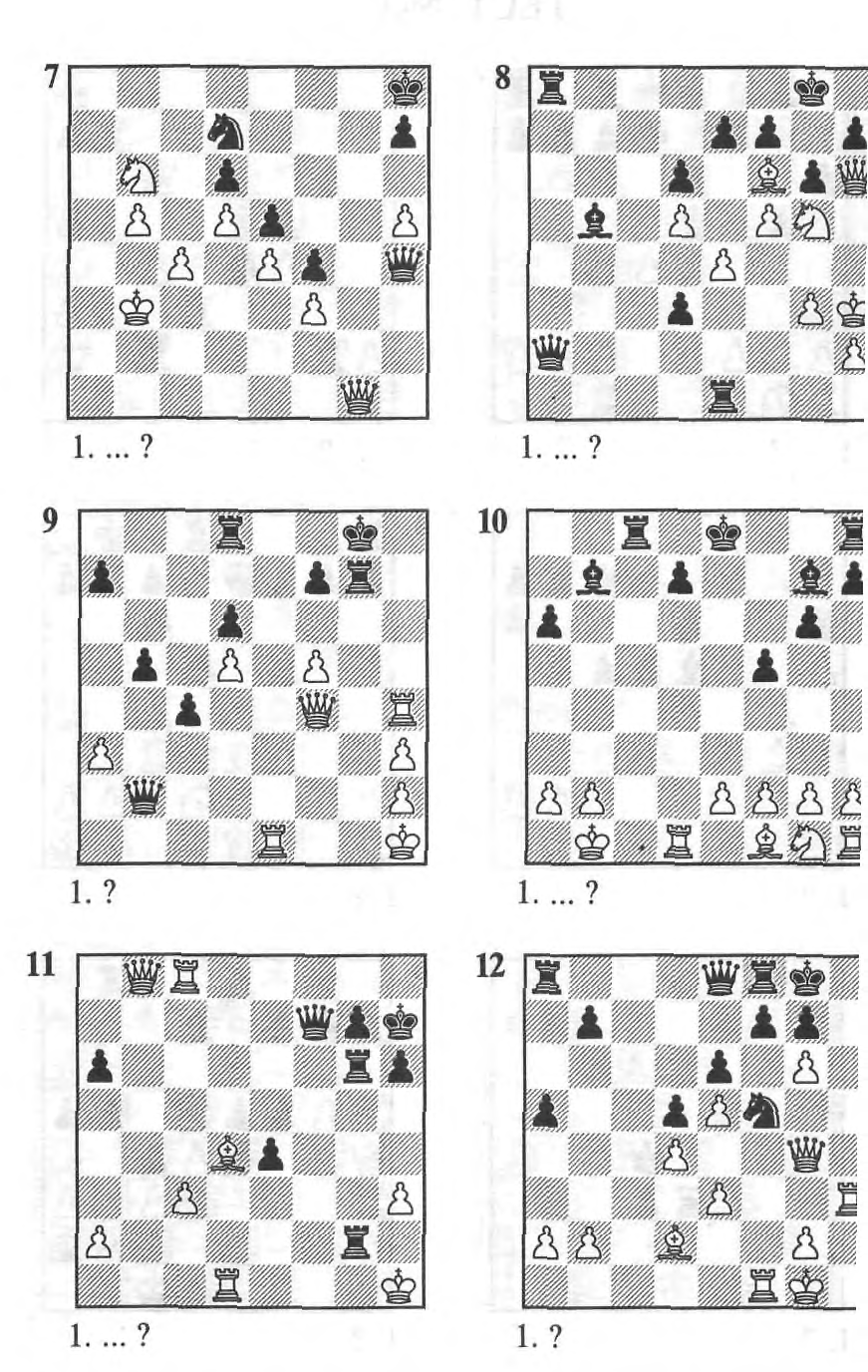 Электронная почта: cduttroslavl@mail.ruТелефон для смс или whatsapp: +79107101525